المقطع التعلمي:الحياة المدرسية                                                  مركبة الكفاءة:يرد استجابة لما يسمعالميدان:فهم المنطوق والتعبير الشفوي                                                                          يتفاعل مع النص المنطوقالنص المنطوق:مع معلمتي                                                        مؤشرات الكفاءة:الإصغاء(حسن الاستماع،فهم المعنى العام للمنطوق)الكفاءة الختامية:يفهم خطابات منطوقة يغلب عليها النمط التوجيهي ويتجاوب معها         الفهم(يجيب عن أسئلة تستهدف المعنيين الظاهري والضمني)القيم:يعتز بلغته العربية،ينمي قيمه الخلقية والدينية والمدنيةالمدة:90 دالحصة:1المقطع التعلمي:الحياة المدرسية                                                 مركبة الكفاءة:يتواصل مع الغير،يفهم حديثه                                     النشــــــــــــــــاط:تعبير شفوي                                                    مؤشرات الكفاءة:يوظف الروابط والصيغ المناسبة،يستعمل الاستفهامالكفاءة الختامية:يقدم توجيهات انطلاقا من سندات متنوعة في وضعيات تواصلية دالة                         القيم:يبحث عن المعلومة ويوظفها في التعبير الشفوي،يساهم في العمل الجماعي ويساهم في الحياة الثقافية للمدرسةالمدة:45دالحصة:2المقطع التعلمي:الحياة المدرسية                                                       مركبة الكفاءة:يتواصل مع الغير                                                                                                            يفهم حديثهالنشــــــــــــــــاط:تعبير شفوي(إنتاج شفوي)                                      مؤشرات الكفاءة:فهم تسلسل الأحداث في النص المنطوق ويبني عليهاالكفاءة الختامية:يقدم توجيهات انطلاقا من سندات متنوعة في وضعيات تواصلية دالة                          ينظم أفكاره ويعبر عنها تعبيرا سليماالقيم:يبحث عن المعلومة ويوظفها في التعبير الشفوي، يساهم بفاعلية في الأعمال الجماعية.المدة:45دالحصة:3المقطع التعلمي:الحياة المدرسية                                                             مركبة الكفاءة:يفهم مايقرأ ويعيد بناء المعلومات الواردة في النصالميدان:فهم المكتوب                                                                                   يستعمل استراتيجية القراءة ويقيم مضمون النص المكتوبالنشـــــــــــــاط:قراءة إجمالية(في القسم)   ح4                                مؤشرات الكفاءة:يؤدي آداء منغما مناسبا للمقام،ويحترم علامات الكفاءة الختامية:يقرأ نصوصا بسيطة قراءة سليمة ويفهمها يغلب عليها النمط التوجيهي               الوقف. يجيب عن الأسئلة ويحدد فكرة النصالقيم:يتحكم في الآليات الأولية للقراءةوينضبط مع الزمن المخصص للنشاطالمدة:45دالحصة:4المقطع التعلمي:الحياة المدرسية                                                                      مركبة الكفاءة:يستعمل المعلومات الواردة في النص                                                                                                                                     المكتوب        الميدان:فهم المكتوب                                                                                                النشـــــــــــــاط:قراءة وكتابة(في القسم)    ح6                                                   مؤشرات الكفاءة:يحدد القرائن اللغوية المميزة للنصالكفاءة الختامية: يقرأ نصوصا بسيطة قراءة سليمة ويفهمها يغلب عليها النمط التوجيهي                          يميز بين الحروف المتشابهة (كتابة                                                                                                                                                                        ونطقا)  القيم والكفاءات العرضية:يعتز بلغته ويوظف قدراته التعبيرية الشفاهية والكتابية.المدة:90دالحصة:6المقطع التعلمي:الحياة المدرسية                                                                   مركبة الكفاءة:يستعمل المعلومات الواردة في النص المكتوبالميدان:فهم المكتوب                                                                                                النشـــــــــــــاط:قراءة وكتابة(في القسم)                                                         مؤشرات الكفاءة:يقرأ النص ويقف عند الفاصلة،الكفاءة الختامية: يقرأ نصوصا بسيطة قراءة سليمة ويفهمها يغلب عليها النمط التوجيهي                   ،ينتج جملا بسيطة موظفا ضمائر الخطابالقيم والكفاءات العرضية:يعتز بلغته ،يتحلى بروح التعاون والتضامن ويساهم في العمل الجماعي             مع الماضي والمضارع    المدة:90دالحصة:8المقطع التعلمي:الحياة المدرسية                                                          مركبة الكفاءة:يتعرف على مختلف أشكال الحروف والضوابط للكتابة                                                                                                                       بالعربية ويتحكم في مستويات اللغة الكتابيةالنشـــــــــــــــاط:إملاء                                                                    مؤشرات الكفاءة:يحترم قواعد رسم الحروف والكلمات وتناسقهاالكفاءة الختامية:ينتج كتابة كلمات وجمل                                                                     يستعمل علامات الوقف(المطة والنقطة كبداية)القيم والكفاءات العرضية:يوظف قدراته الكتابية ويتحكم فيها                                               يكتب حرفي الشين والجيم في وضعيات مختلفةالمدة:45د+45دالحصتان:7/9المقطع التعلمي:الحياة المدرسية                                                          مركبة الكفاءة:يتعرف على مختلف أشكال الحروف والضوابط للكتابة ميــــدان:التعبير الكتابي                                                                                 بالعربية ويتحكم في مستويات اللغة الكتابيةالنشـــــــــــــــاط:تعبير كتابي                                                             مؤشرات الكفاءة:يرتب عناصر الجملة ترتيبا صحيحا.الكفاءة الختامية:ينتج كتابة كلمات وجمل                                                                        يحترم قواعد رسم الحروف والكلمات                                                                                                                                   يحترم استقامة الخط على السطرالقيم والكفاءات العرضية:يعتز بلغته العربية،يوظف قدراته التعبيرية الشفهية والكتابية                                             المدة:45د                                                                                 الحصة: 11      المقطع التعلمي:استعد للعودة إلى المدرسة                                         مركبة الكفاءة: يتعرف على أعداد أصغر من ألف(يكتب،يقارن،يرتب)الميدان:الأعداد والحساب                                                                                 ويجري عليها عمليات الجمع،الطرحالدرس:وضعيات جمعية وطرحية                                                          مؤشرات الكفاءة:يحسب مجاميع وفروق بشكل سليم.                                                                                                              يوظف عمليتي الجمع والطرح أفقيا للحسابالكفاءة الختامية:يحل مشكلات بتجنيد معارفه المتعلقة بالأعداد والحسابالقيم والكفاءات العرضية:يلاحظ ويكتشف،يتحقق من صحة النتائج ويصادق عليها،يستعمل الترميز العالمي،يعلل إجاباته ويقارنها بغيرها.تخصص الحصة الثانية للتمرن على دفتر الأنشطة.المقطع التعلمي:استعد للعودة إلى المدرسة                                         مركبة الكفاءة: يتعرف على أعداد أصغر من ألف(يكتب،يقارن،يرتب)الميدان:الأعداد والحساب                                                                                 ويجري عليها عمليات الجمع،الطرحالدرس:مشكلات جمعية وطرحية                                                          مؤشرات الكفاءة:يحسب مجاميع وفروق بشكل سليم.                                                                                                              يوظف عمليتي الجمع والطرح أفقيا للحسابالكفاءة الختامية:يحل مشكلات بتجنيد معارفه المتعلقة بالأعداد والحسابالقيم والكفاءات العرضية:يلاحظ ويكتشف،يتحقق من صحة النتائج ويصادق عليها،يستعمل الترميز العالمي،يعلل إجاباته ويقارنها بغيرها.  بالنسبة للكتاب الموحد طُلِبَ منا أن لايكتب عليه التلميذ الذي أعاره؟المقطع التعلمي:استعد للعودة إلى المدرسة                                              مركبة الكفاءة:يتعرف على تنظيم الفضاءالميدان:الفضاء والهندسة                                                                  يستعمل المصطلحات والتعابير المناسبة لنقل رسم على مرصوفةالدرس:نقل رسم على مرصوفة                                                                  مؤشرات الكفاءة:يستعمل المرصوفة،ينقل رسم على مرصوفةالكفاءة الختامية:يحل مشكلات متعلقة بنقل رسم شكل على مرصوفة                         حسب نموذج معطى،يستعمل المسطرة استعمالا سليما                                   القيم والكفاءات العرضية:يلاحظ ويكتشف،يستعمل مختلف أشكال التعبير:الرموز والأشكال،       ورقة العمل في الأسفل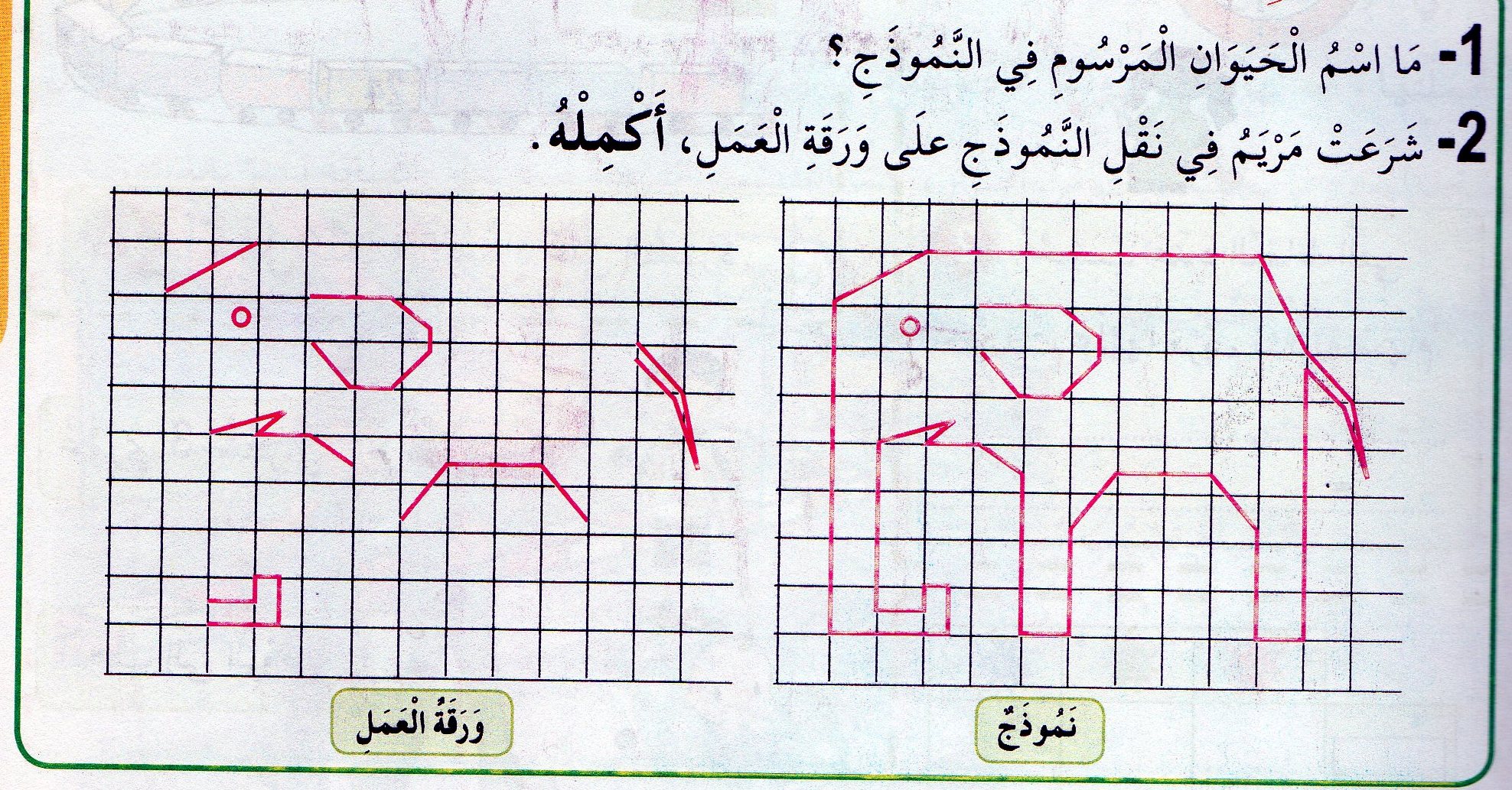  المقطع التعلمي:الحياة المدرسية                                                                      مركبة الكفاءة:التعرف على سلوكات تتعلق بحب التعلم  الميدان:تهذيب السلوك                                                                                                  واحترام المعلم الدرس:الاسلام يحث على العلم.                                                                                           النشــــــــــــــــاط:تربية إسلامية                                                                       مؤشرات الكفاءة:ابراز مظاهر السلوك الحسن.الكفاءة الختامية:يسلك المتعلم في حياته اليومية سلوكات تدل على الأخلاق                      ربطها بالآيات القرآنية والحديث النبوي الشريفالحميدة،والمعاملات الحسنة،وحب الأطلاع                              القيم:الأعتزاز بالإسلام والانتماء الحضاري الوطني،نبذ العنف والتعامل بوعي ومسؤولية،الاحترام.تخصص الحصة الثانية لتحفيظ الآية والدعاء.ولإنجاز النشاط ص 13يحث التلاميذ على ترديد الدعاء صبيحة كل يوم.المقطع التعلمي:الحياة المدرسية                                                                     مركبة الكفاءة:يفهم مايقرأ            النشـــــــــــــــاط:محفوظات                                                                          مؤشرات الكفاءة:يقرأ المحفوظةويحفظهاالكفاءة الختامية:يقرأنصوصا بسيطة ويفهمها.                                                            يفهم معناها الإجمالي ويدرك القيم التي تتضمنها القيم والكفاءات العرضية:يوظف قدراته الشفوية ويتحكم فيه      المدة:45د+45دالحصتان:5/12  ملاحظة:تحصص الحصة الأولى(5)للتقديم والتحفيظ           تخصص الحصة الثانية(12)للإستظهار والمسرحة          تُقدم باقي الأجزاء على مدار اسابيع المقطع بنفس الطريقة المقطع التعلمي:الحياة المدرسية                                                                      النشـــــــــــــــاط:إدماج(ح10)                                                                            مؤشرات الكفاءة:يسترجع معلومات سابقة ويوظفهاالكفاءة الختامية:يدمج مكتسباته في حل وضعيات متعلقة بـ(اللغة،التربية الأسلامية،التربية المدنية)                 ينجز الأنشطة فرديا على أوراق  القيم والكفاءات العرضية:يوظف قدراته ويتحكم فيها                                                        المدة:45دالحصة:10ورقة الإدماج في الأسفلالأنشطة:اللغة العربية.ضع:(أين،كم)في المكان المناسب ولا تنس وضع العلامة؟.إلى............تشير الساعة الآن              .........تتوجه ياأخيسألك المعلم فقال:....قضيت العطلة          قالت الأم:بِـ..... اشتريت الخبزلاحظ الجملة وأكمل.أنتما تراجعان الدرس                          أَنْتَ..............................أنتم....................                         أنتن...............................التربية الإسلاميةضع العلامة         أمام الجملة الصحيحة          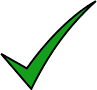 أتأخر عن موعد الدروس.أنجز فروضي وأحضر دروسي.أنصت إلى شرح المعلم.أطلب من الكبار أن يعلموني.التربية المدنية.املأ الفراغ بالكلمة المناسبة.( يُسَلِّمُ،بِهُدُوءٍ،يُحَيِّي،يَصِلُ)التلميذ المنضبط هو الذي ........باكرا إلى المدرسة ........على أصدقاءه عند بابها يدخل.........إلى الساحة و.......العلم الوطني.المقطع التعلمي:استعد للعودة إلى المدرسة                                                        مركبة الكفاءة:يتعرف على النمو من خلال مظاهره الخارجيةالميدان:جسم الإنسان والصحة                                                                                   الدرس:أنا أنمو وجسمي يتطور(2)                                                                مؤشرات الكفاءة: يحدد القواعد الصحية للنموالكفاءة الختامية:يحافظ على صحة جسمه بتجنيد معارفه حول التغيرات الجسمية                                يبتعد عن السلوكات السيئة للتغذية.القيم والكفاءات العرضية:بنظم مهامه وأعماله المختلفة،يرسخ اللغة الوطنية للأتصال والتعبير العلميتخصص الحصة الثانية لإنجازالأنشطة على الدفترالمقطع التعلمي:الحياة المدرسية                                                                       مركبة الكفاءة:يصنف الحقوق والواجبات على أساسالميدان:الحياة المدنية                                                                                    أساس سند معطى،الدرس:من واجبي الأنضباط                                                                                مؤشرات الكفاءة:يميز بين حقه وواجبهالكفاءة الختامية: يميز بين الحق والواجب من خلال نظام الحياة في القسم                                    يعرف واجباته وينضبط في معاملاته.القيم والكفاءات العرضية:يؤدي واجباته نحو نفسه ونحو الآخرينظم عمله الشخصي.التقويـــــــــــــــمالوضعيات التعلمية والنشاط المقتـــــــــــــرحالمراحــــــلالمراحــــــلقال الرسول صلى الله عليه وسلم:طلب العلم.............اكمل يا....السيــــاق:نص الوضعية المشكلةالأنطلاقية الأمالسند:مشهدالتعليمة:محاورة التلاميذ حول نص المشكلة الأم لاستخراج المهمات والتركيز على المهمة الثالثةالمهمة03:هناك الكثير من الأحاديث النبوية الشريفة التي تبين فضل العلم وفوائده،ابحث عن بعضها.مرحلة الأنطلاقمرحلة الأنطلاقيستمع إلى النص ويبدي اهتمامايجيب بجمل بسيطة تترجم المعنى العام للنصقراء النص المنطوق (مع معلمتي) من طرف المعلم وأثناء ذلك يجب التواصل البصري بينه وبين متعلميه مع الأستعانة بالآداء الحس حركي والقرائن اللغوية والغير لغوية.فهم المنطوق: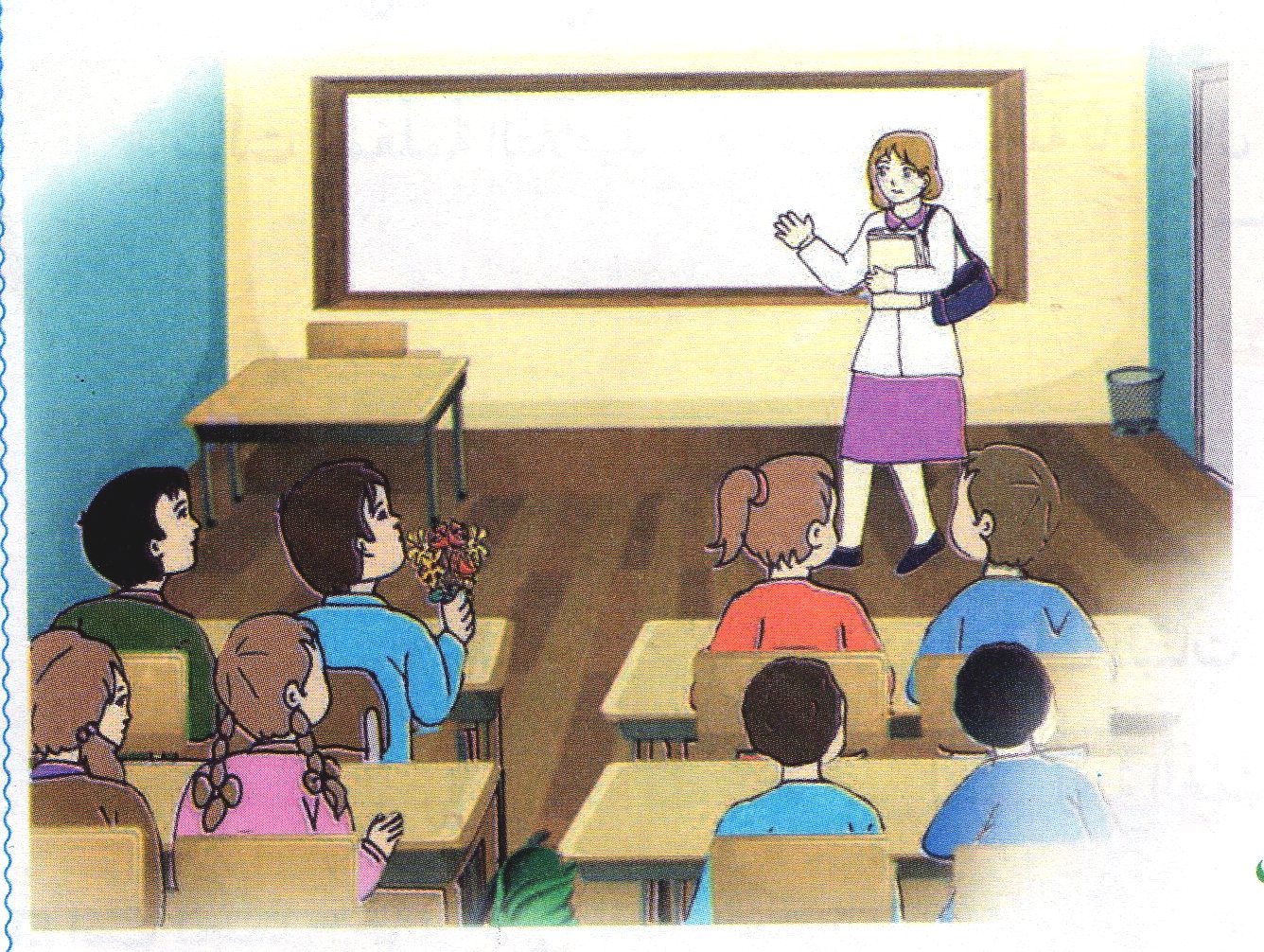 عم يتحدث النص؟ماهو عنوانه؟فتح الكتاب ص21 ومشاهدة الصورة		ماذا تشاهد في الصورة؟أين هم التلاميذ؟من دخلت القسم؟تجزئة النص المنطوق قراءة والإجابة عن الأسئلة؟الأسئلة مرفقة بالنص المنطوق،يمكن للمعلم تعديلها(حذف،إضافة،تغيير الصيغة....)يقول المعلم:اكتب عبارة التحية على لوحتكالإجابة عن الألواح إن أمكنفهم المنطــــوقمرحلــــــة بنــاء التعلمــــــاتبناءأفكار جديدة تدعم ماورد في النص المنطوقأتأمل وأتحدث: تفويج التلاميذ ومطالبة كل فوج بالتعبير عن الصورة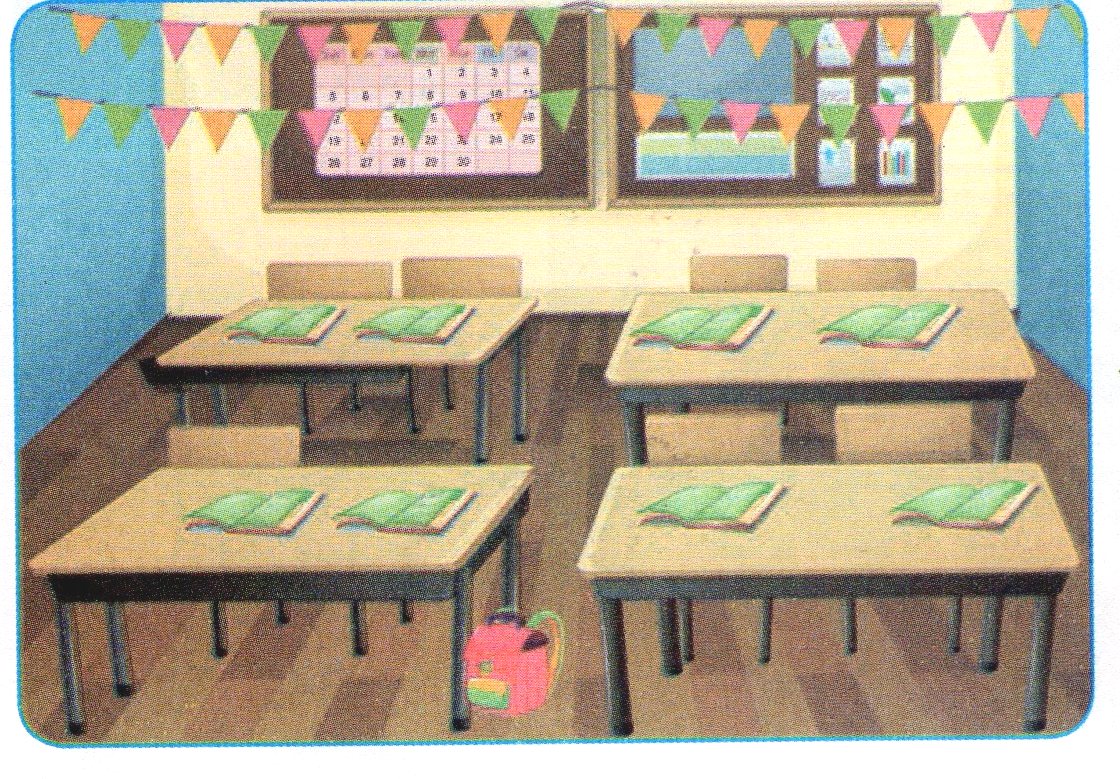 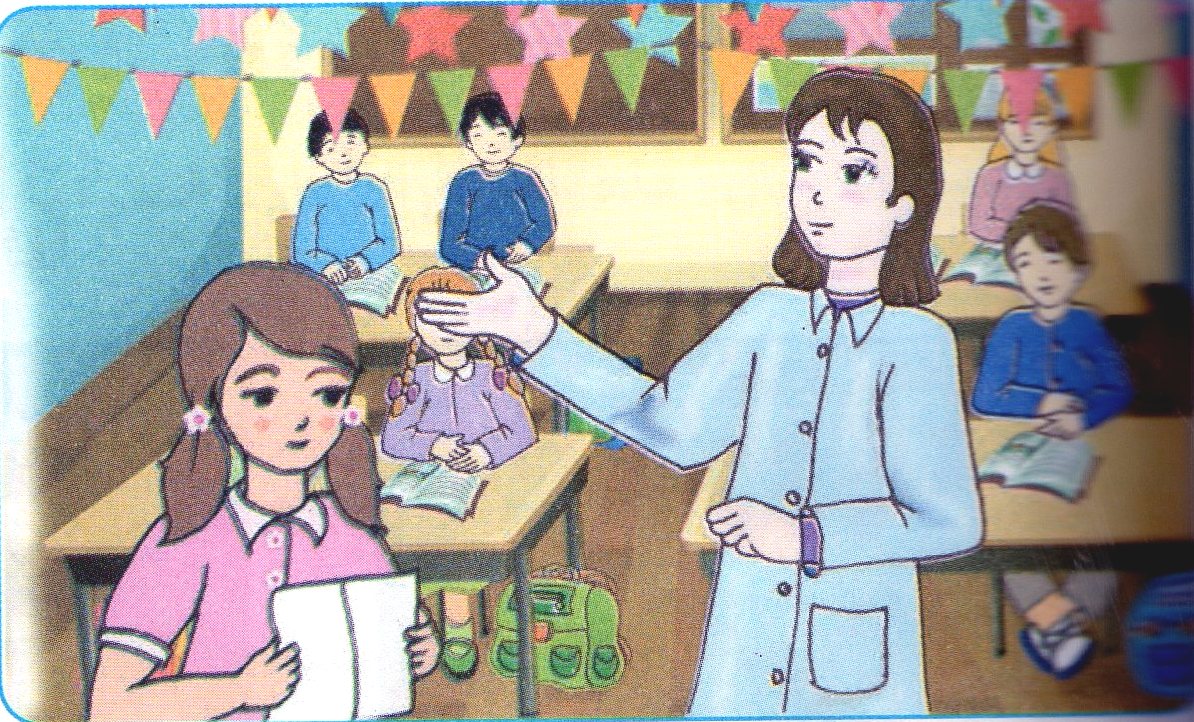 الصورة1:ماذا ترى في الصورة؟            الصورة الثانية:انظروا إلى القسم:هل هو مرتب ومنظم؟انظر إلى سقف القسم،بماذا زينه التلاميذ؟       ماهي الأشكال التي علقها التلاميذ في سقف القسم؟المعلمة توصي التلاميذ،ماذا تقول؟                اذكر ألوانها.تدوين أحسن الإجابات وقراءتها               تسجيل أحسن التعابير وقراءتهاطرح أسئلة حول الصورتين معا وتسجيل الملخص وقراءتهالتعبيـر الشفويالتدريـــب والاستثمـــــــــــــــارالتقويـــــــــــــــمالوضعيات التعلمية والنشاط المقتـــــــــــــرحالمراحــــــلزرت زميلك المريض،تسأله فتقول:..............العودة إلى النص المنطوق(مع معلمتي)سألت المعلمة التلاميذ عن حالهم،ماذا قالت لهم؟مرحلة الأنطلاقيجيب عن الأسئلة،يكتشف الصيغ ويوظفها.يكتب المعلم الفقرة(استعمل الصيغ)كتاب التلميذ ص22 ويقرأها عدة مرات ويقول:سألت المعلمة التلاميذ عن مكان قضاءالعطلة،ماذا قالت؟تسجيل إجابة المتعلمين على السبورة وقراءتها،تلوين الصيغة المستهدفة(أين)التركيز على علامة الاستفهام ؟جلس بجانبك تلميذ جديد،أنت لاتعرف مكان مسكنه،تسأله: ماذا تقول له؟تسجيل إجابات المتعلمين على السبورة وتلوين الصيغة المستهدفة(أين)سؤال آخر لتثبيت الصيغة المستهدفة:ركب أبوك السيارة وأراد أن يذهب تسأله فتقول:.......هات جملا مستعملا:أين.....؟سأل أمين معلمته عن عدد الكراريس التي سيشتريها ،ماذا قال؟تسجيل إجابة المتعلمين على السبورة وقراءتها،تلوين الصيغة المستهدفة(كم) التركيز على العلامة ؟سألت البائع عن ثمن الكراس،ماذا تقول؟تسجيل إجابة المتعلمين على السبورة وقراءتها،تلوين الصيغة المستهدفة(كم)لو سألته عن ثمن المسطرة،تقول:...............وضعيات أخرى لتثبيت الصيغة المستهدفةهات جملا موظفا:كم.....؟مرحلــــــة بنــاء التعلمــــــاتيتدرب على استعمال الصيغ في وضعيات مشابهة ويستثمرها في وضعيات جديدةيطرح المعلم أسئلة تستدعي الإجابة باستعمال الصيغ المكتشفةالعودة إلى دفتر الأنشطة وإنجاز التمرين 1 ص 11من كتاب الأنشطةالتدريـــب والاستثمـــــــــــــــارالتقويـــــــــــــــمالوضعيات التعلمية والنشاط المقتـــــــــــــرحالمراحــــــليجيب عن الأسئلة.أنت تحافظ على نظافة القسم.هل ترمي الأوراق عند قدميك؟أين تضعها؟اخبرني عن أعمال أخرى تقوم بها للحفاظ على نظافة القسم.مرحلة الأنطلاقيعبر عن الصور معتمدا على الأسئلة التوجيهية.ملاحظة الصور كلها قصد التقاط المجال العام للأحداث.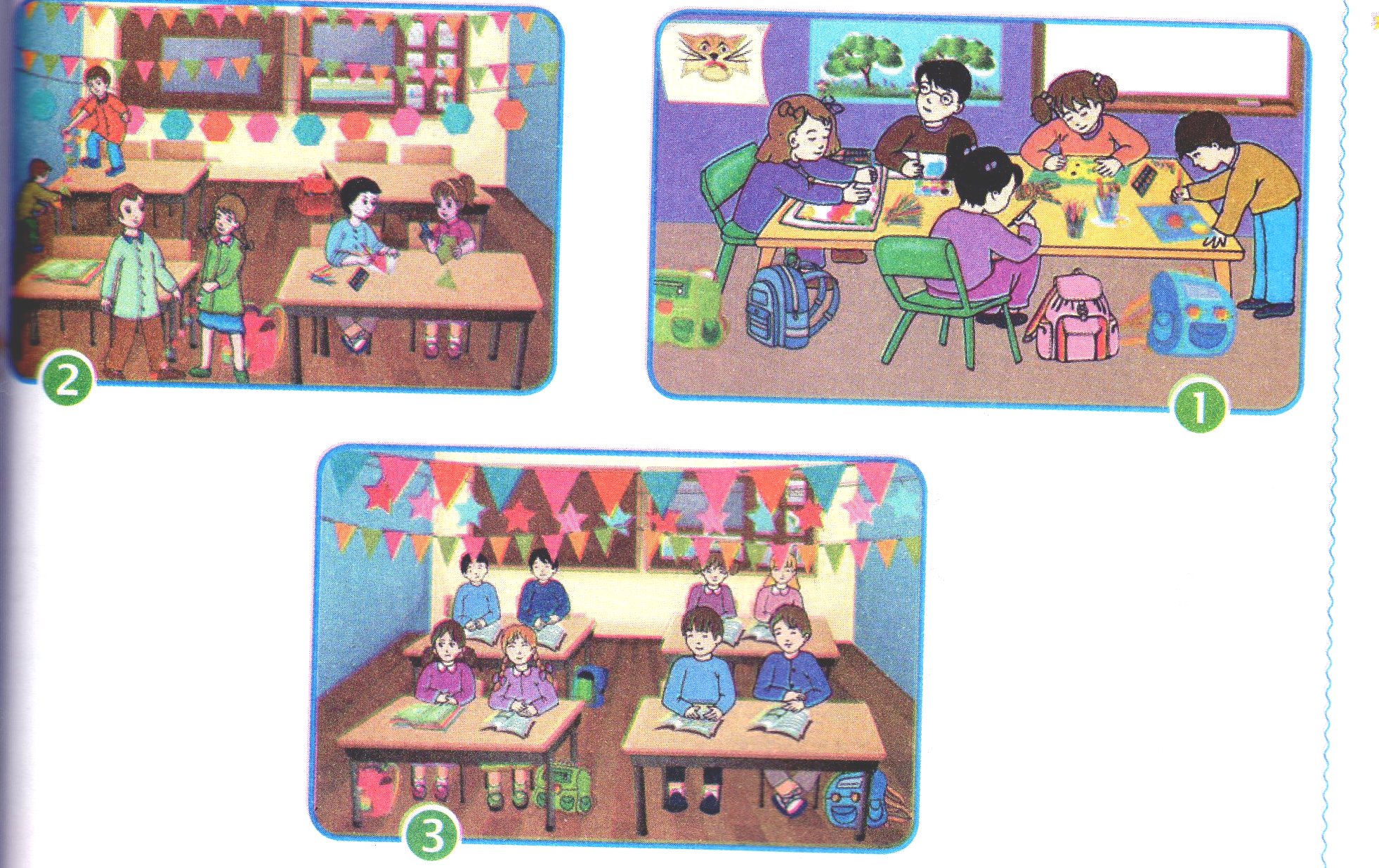 ماهو الموضوع الذي تعبر عنه هذه الصور؟كتاب التلميذ ص22 .تركيز انتباه التلاميذ على الصورة الأولى والتعبير عنهايمكن للمعلم مساعدة التلاميذ بطرح الأسئلة التالية.أين التلاميذ؟                                    ماذا يفعلون؟.....تسجيل أجمل التعابير على السبورة لإثارة جو التنافسالتعبير عن الصورة الثانية وتسجيل أفضل التعابير .الاستعانة بأسئلة .يقول المعلم:انتهى التلاميذ من أعمالهم،ماذا يفعلون الآن؟الإشارة إلى التلميذ الواقف فوق الطاولةمطالبة التلاميذ بسرد الأحداث في الصورتين(إدماج جزئي)التعبير عن الصورة الثالثة وتسجيل الأحسنيعين المعلم تلاميذته بطرح أسئلة:كيف يبدو القسم الآن؟هل صار أجمل من السابق؟مطالبة التلاميذ بسرد الأحداث في الصور الثلاث(إدماج كلي)مرحلــــــة بنــاء التعلمــــــاتينتج نصا شفويا أصيلا معتمدا على تسلسل الأحداث في القصة المصورة ويرتب فيه أفكارهقمت أنت وزملاؤك بتزيين قسمكم.احك لي مافعلتمالتدريـــب والاستثمـــــــــــــــارالتقويـــــــــــــــمالوضعيات التعلمية والنشاط المقتـــــــــــــرحالمراحــــــلهل تقدم لأمك بطاقة تهنئة؟في أي مناسبة؟السياق:أعددت بطاقة تهنئة وأتقنت عملها،ووضعتها في المحفظةالسند: بطاقة تهنئة يكتب عليها المعلم:إلى معلمي(تي) العزيز(ة)التعليمة:لمن تقدم هذه البطاقة؟لماذا؟مرحلة الأنطلاقيكتشف الشخصيات ويعبر عنهايعبر عن الصوريقرأ النص قراءة معبرةيجيب عن الأسئلةيوظف الكلمات الجديدة في جمليستخرج القيم ويتحلى بهافتح الكتاب ص 23 وملاحظة الصورة المصاحبة للنص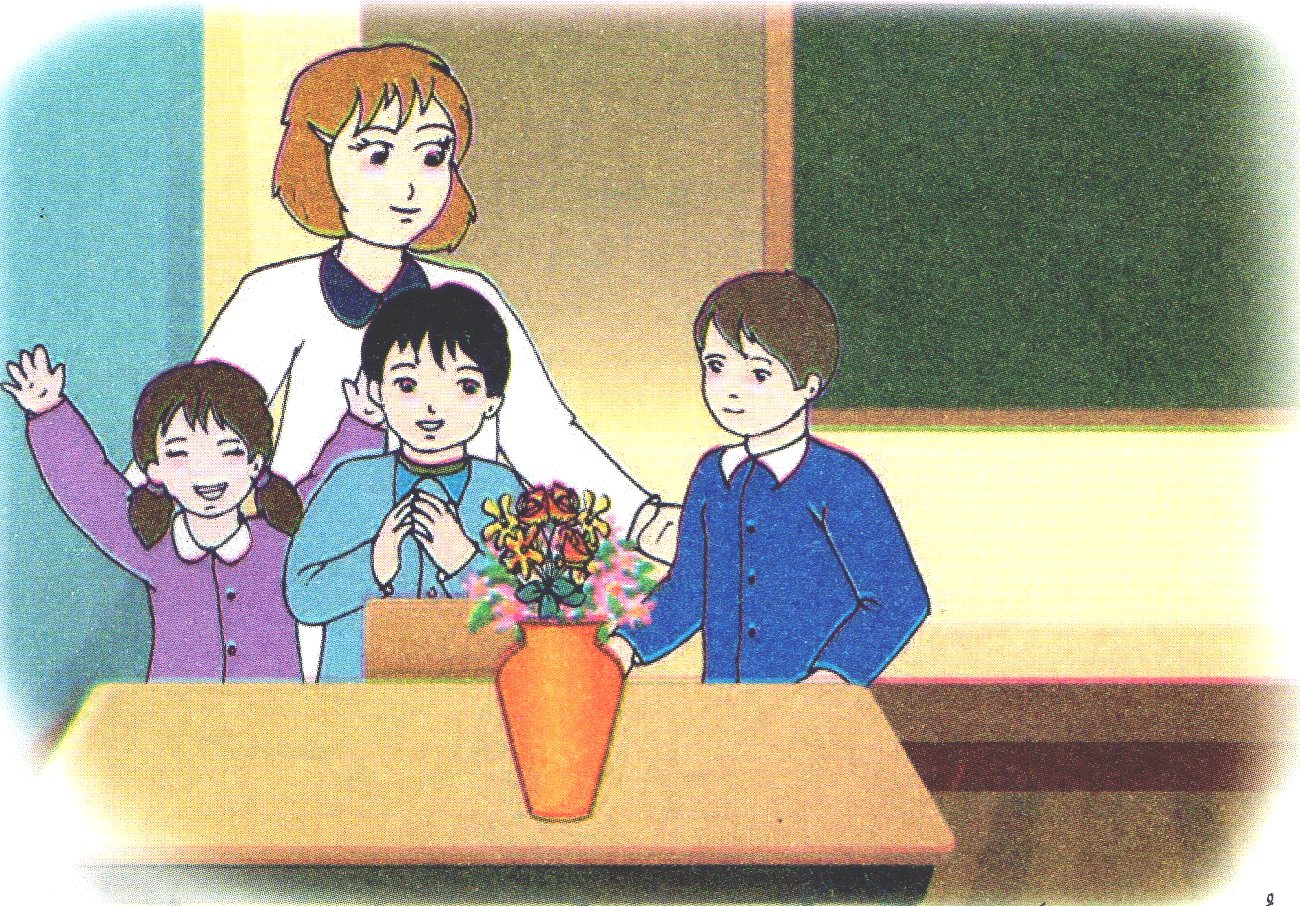 	مع من يقف التلاميذ؟ماذا يوجد فوق مكتب المعلمة؟من قدمها لها؟شاهدوا ليلى.هي تحيي من؟تسجيل توقعات التلاميذ عن موضوع النصقراءة النص قراءة نموذجية من طرف المعلم مستعملاالإيحاء لتقريب المعنىترك فسحة للتلاميذ للقراءة الصامتةمطالبة التلاميذ بالتداول على القراءة،فقرة/فقرة(يبدأ بالمتمكنين حتىلايدفع المتأخرين إلى ارتكاب الأخطاء)تذليل الصعوبات أثناء القراءة وشرح المفردات الجديدة وتوظيفها في جمل حسب الجدولمناقشة التلاميذ عن فحوى النص والمعنى الظاهري له بالأسئلة المناسبة.الأسئلة مرافقة للنصطرح أسئلة أخرىهل تكلم أمين دون أن يرفع يده؟قدم أمين وليلى هديتين لمعلمتهما،ماذا قالت لهما؟إعادة قراءة النص والوقوف عند القيم الواردة فيه قصد التحلي بها.(نظافة الثياب،عبارة التحية،الحرص على تزيين القسم.........)مرحلــــــة بنــاء التعلمــــــاتيجيب عن الأسئلةيقدم أفكارا أخرى استنادا إلى تصوراتهطرح أسئلة أخرى قصد الإلمام بالموضوعإنجاز التمارين في دفتر الأنشطة،التمرين رقم 2ص11التدريـــب والاستثمـــــــــــــــارالتقويـــــــــــــــمالوضعيات التعلمية والنشاط المقتـــــــــــــرحالمراحــــــليتذكر أهم أحداث النص،والمعنى العام لهتلخيص النص المقروء بأسئلة موجهة لتحديد الأفكار الأساسية.(يمكن للمعلم إعادة النص المنطوق)وعدت المعلمة التلاميذ،ماذا قالت لهم؟مرحلة الأنطلاقيقرأ النصينطق بالحرفين نطقا سليما مميزا بينهما نطقا وسماعا.أراجع وأميز.يعتني النشاط بمعالجة ظاهرة لغوية وهي الحروف المتقاربة في المخرج(ش،ج)الإدراك وعرض النموذجقراءة الفقرة من طرف المعلم وبعض متعلميه.كتاب التلميذ ص24قالت المعلمة:شـكرا لك ياليلى سنتعاون جـميعا على تزيين قسمنا.كتابة الجملة على السبورة قراءتها وتأطير كلماتهااستخراج الكلمتين المشتملتين على الحرفين المقصودين وتحليلهما إلى مقاطع صوتيةتحديد الحرفين وقراءتهما .الأستجابة الموجهةقراءة كلمة(مُجْتَهِدٌ)مع تكرار الصوت مُجْـ،مُجْـ،مُجْـ.....مُجْتَهِدٌ.عرض كلمات أخرى(اِجْتَمَعَ،مُجْتَمَعٌ،سَيَجْتَهِدُ،...........) تلاحظ أن التلاميذ عند النطق بالكلمة قد ينطقها أحدهم هكذا(مشتهد) أو عندما يمليها المعلم قد يكتبها أحدهم بالشكل (مشتهد)                                                      يردد المتعلمون الصوت الذي ينطق به المعلم (ش أو ج)،مع جميع الحركات والمدود ،حبذا لو خطط المعلم جدول الحروف.ثم النطق بكلمة كأن يقول يَجْـ ،يَجْـ ،يَجْتَمِعُنفس العمل مع كلمة:يَجْتَهِدُ.يكتب المعلم الكلمتين(شَمْعَةٌ،جُمُعَةٌ)قراءتهما من طرف التلاميذالأستجابة المستقلةمطالبة التلاميذ بالإتيان بكلمات تحوي الحرفينالتطبيقالعودة إلى النص واستخراج كلمات تحوي الحرفين والتمييز بينهماأكتب جيدايكتب المعلم كلمات تتضمن الحرفين وباتباع طريقة المناقشة يستخرج الحرفينقراءة الحرفينكتابة الحرفين على الألواح وتشكيلهما بالعجينة إن أمكنمرحلــــــة بنــاء التعلمــــــاتيقرأ وينسخقراءة الحروف والكلمات وكتابتها في دفتر الأنشطةتمرين 5 ص12التدريـــب والاستثمـــــــــــــــارالتقويـــــــــــــــمالوضعيات التعلمية والنشاط المقتـــــــــــــرحالمراحــــــليجيب عن الأسئلةمن أحضر باقة الأزهار للمعلمة؟وماذا أحضرت ليلى؟مرحلة الأنطلاقينطق المتعلم بحرفي السين والزاي نطقا سليما.يقرأ الفقرة الثانية قراءة سليمة وكذا فقرة أحسن قراءتييجيب عن الأسئلةيوظف ضمائر المخاطب مع الماضي والمضارع في جمل بسيطةالمرحلة الأولىيعودالمعلم إلى النص المكتوب ويقرأه قراءة مسترسلة.يعيد قراءة الفقرة الثانية قراءة جوهرية ويطلب من التلاميذ قراءتها قراءة سليمة.يثمن قراءة المتفوقين ويصحح أخطاء المتعثرينقراءة الفقرة الموجودة في كتاب التلميذ ص24 (أحسن قراءتي)المرحلة الثانية:استعمال الظواهر النحوية والصرفية(أركب)ص22يكتب المعلم العبارة:قالت المعلمة:....................-يقرأها قراءة جوهرية.مطالبة التلاميذ بالتدول على قراءتها.يطرح السؤال:ماذا قالت المعلمة للأولاد؟كتابة الجملة على السبورة.خاطب زملاءك الأولاد بنفس الجملة.وماذا قالت للبنات.خاطبي زميلاتك بنفس العبارة.يكلف المعلم مجموعة من الأولاد بآداء مقطع من النشيد الوطني.يطلب من تلميذ أن يخاطبهم ويخبرهم عما يفعلونه........أنتم تنشدون نشيد قسمااستبدال الأولاد بالبنات وتغيير المهمة............أنتن تنشدن نشيد قسمانفس العمل مع (تلميذين،تلميذتين،تلميذ،تلميذة)للوصول إلى استعمال الضمائر:أنتما،أنتَ،أنتِتغيير زمن الفعل من المضارع إلى الماضي بنفس الطريقة.كأن يطلب من تلميذ مسح السبورة وبعد مدة يطلب من تلميذ آخر مخاطبته بالجملة المناسبة:أنت مسحت السبورة ثم تغيير الضمائر.مرحلــــــة بنــاء التعلمــــــاتيوظف التراكيب والظواهر المستهدفةإنجازالتمارين في دفتر الأنشطة تمرين 3 ص 11التدريـــب والاستثمـــــــــــــــارالتقويـــــــــــــــمالوضعيات التعلمية والنشاط المقتـــــــــــــرحالمراحــــــلتمييز الحرفين عن غيرهما سماعا وكتابةيكتب المعلم كلمات تحوي الحرفين المكتشفين على السبورةقراءة الكلمات ثم مطالبة التلاميذ بقراءتهاـــ لون حرف التاءفي الكلمات التي تشمله،نفس العمل مع حرف الطاءمرحلة الأنطلاقيثبت الحرف عن طريق الذاكرة البصرية برؤيته والذاكرة العضلية بكتابته.يكتب الصوت الناقص.تثبيت الحرفين.01- يكتب المعلم الكلمات(شَمْعَةٌ،كنَّاشٌ)،(جَمَلٌ،جَرَسٌ) كل كلمتين على حدة ويقول:هناك حرف تكرر في الكلمتين (شَمْعَةٌ،كنَّاشٌ).اكتبه على لوحتك.نفس العمل مع الكلمتين (جَمَلٌ،جَرَسٌ).وضعيات أخرى مشابهة.02-يعرض المعلم كلمات على السبورة (بصوت ناقص) (الاستعانة بصور)أومايراه المعلم مناسبا.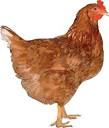 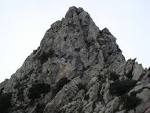 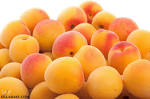 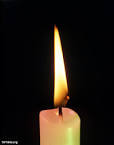    .ــمْعِةٌ                 د. جَةٌ                   .ــبَلٌ                مِشْمِــ.أكمل كل كلمة بالصوت المناسب(ــشٌ ، جا ، جَـ ، شَـ)تتم المناقشة جماعيا على السبورة كلمة/كلمةيتم العمل الفردي على الألواح.......أكمل كتابة الكلمة بالحرف المناسبمراقبة فتصحيحمرحلــــــة بنــاء التعلمــــــاتيثبت الحرفين ويتعرف على بداية ونهاية كتابة الحرف داخل الكلمة.يحرص على الأبعاد والمسافة لكل حرفيملي المعلم كلمات تشمل الحرفين وكتابتها على كراسات القسم(ح7)إنجاز تمرين الإملاء في دفتر الأنشطة تمرين 6 ص12.يمكن للمعلم استغلال دفتر الأنشطة في الحصة التاسعة.التدريـــب والاستثمـــــــــــــــارالتقويـــــــــــــــمالوضعيات التعلمية والنشاط المقتـــــــــــــرحالمراحــــــليذكر الحروف.يشكل كلمات ويقرأها.يكتب المعلم الحروف التالية دون تشكيل(ف،ح،ر)يطلب المعلم من التلاميذ تكوين كلمات من هذه الحروفالكلمات المتوقعة:حَفَرَ،حُفَرٌ،حَرْفٌ،فَرِحَمرحلة الأنطلاقيقرأ المتعلم كلمات الجملة.يجرب ويكتشف الجواب الصحيح.يستعمل العبارة شكرا لكم.أشكركم.أتدرب على الإنتاج الكتابي.يعرض المعلم الوضعية الموجودة في كتاب التلميذ على السبورة ص 24.قسمنا ،  مزينا  ،  صار  ،  لقد  ،  ماأجمل.- قراءتها من طرف المعلم ومتعلميه ومناقشتها.- مطالبة التلاميذ بترتيب كلمات الجملة على كراس المحاولات.- يحرص المعلم على اكتشاف تلاميذته الأنسجام والترابط بين عناصر الجملة عن طريقالتجريب (الخطأ والصح).- يراقب المعلم إنجازات التلاميذ يثني على المتفوقين لخلق جو من التنافس.- أشكر زملائي على تعاونهم قأقول:..............على تعاونكم.مرحلــــــة بنــاء التعلمــــــاتيرتب كلمات الجملة ولا ينسى وضع المطة والنقطة.دفتر الأنشطة:ص 12.أرتب الكلمات المشوشة،وأكون جملة مفيدة.التدريـــب والاستثمـــــــــــــــارالتقويـــــــــــــــمالوضعيات التعلمية والنشاط المقتـــــــــــــرحالمراحــــــليتأمل الرسم ،يعد ويكتب عدد الشموع.السيـــــــاق:في عيد ميلادك السابع(7) صنعت لك أمك كعكة ووضعت فوقها سبع شمعات مشتعلة.قدمت لك الكعكة وطلبت منك أن تطفئ الشموع،لم تستطع إطفاء كل الشموع.السنـــــــد:يرسم المعلم الوضعية(5شموع مشتعلة وإثنتان منطفئة).التعليمة:اكتب على لوحتك عدد الشموع المشتعلةمرحلة الأنطلاقيتبع التعليمات.يحسب ويكتب النتائج.- مرحلة البحث والأكتشاف.عمل ثنائي.1-يعطي المعلم لكل تلميذين علبتي جبن فارغتين.يقول :ضعوا في العلبة الأولى 13 قريصة وفي العلبة الثانية 5 قريصاتاحسب عدد القريصات في العلبتين معا-الإجراءات(البحث):يفرغ محتوى العلبة الأولى في العلبة الثانية ويحسب.             يكتب العملية ويحسب الناتج-المناقشة والتبادل: يعرض كل فوج نتائجه على السبورة(المعلم يضع المخطط)-الحوصلة والتأسيس:في هذه المرحلة يتم التصديق على النتائج الصحيحة وابعاد الخاطئة2- عمل فردي.يضع المعلم فوق مكتبه 20 كراسا (يعدها)،يوزع 8 كراسات منها ويقول:كم كراسة بقيت عند المعلم؟ العمل الفردي:يتم العمل الفردي على الكتب:أكتشف ص 22مرحلة الإنجاز:يتم إنجاز الأنشطة على الكتاب الموحد.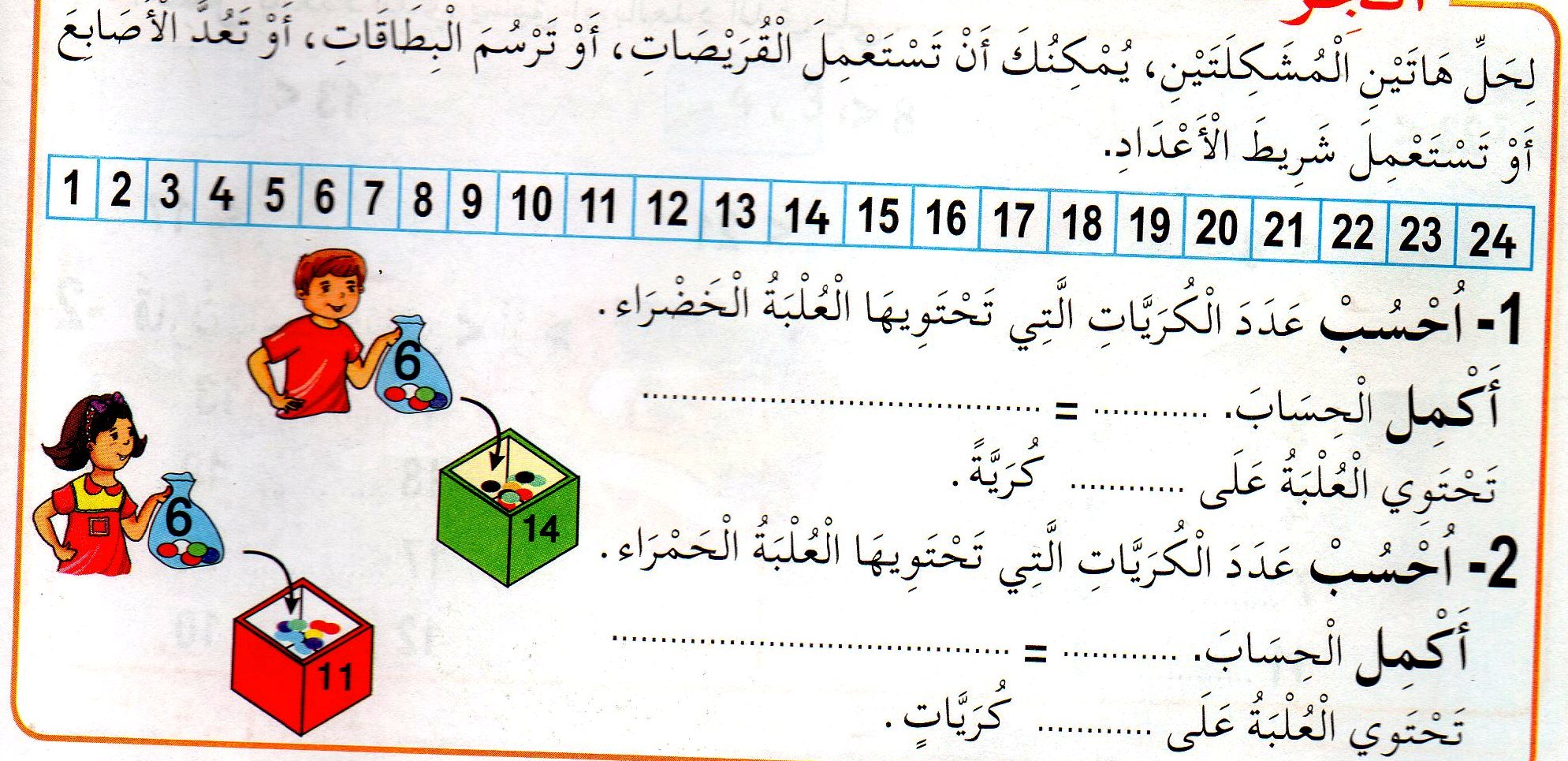 ملاحظة:يغير المعلم اتجاه السهم في العلبة الحمراء ليعرف التلميذ أن البنت حذفت 6 كرياتتتم مراقبة أعمال التلاميذ مرحليا (التصحيح يكون بقلم ملون أخضر)مرحلــــــة بنــاء التعلمــــــاتيقرأ الاستنتاج ويعمل بهيحاور الأستاذ تلاميذه بأسئلة هادفة للوصول إلى:نص تعلمت ص 22التدريـب والاستـارالتقويـــــــــــــــمالوضعيات التعلمية والنشاط المقتـــــــــــــرحالمراحــــــليقرأ الأعداد ويقارن،يكتب على لوحته اسم الولد الأثقل/الأخفالسيــــاق:زاركم طبيب المدرسة ووزن ثلاثة أولاد.السنــد:الصورة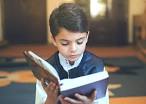 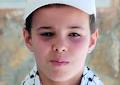 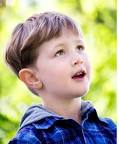        24kg                   27kg                   22kg التعليمة:اكتب على لوحتك اسم الولد      أمين                 أحمد                  رائد                                                        الأثقل/الأخف؟                                                                          مرحلة الأنطلاقيعد باستعمال العد الشفاهي.يضم أشياء المجموعة الأولى إلى أشياء المجموعة الثانية،يحذف العدد المعين.يعد المجموع/الباقي،أويجري عملية الجمع/الطرح.يكتب النتائج.......- مرحلة البحث والأكتشاف.عمل داخل القسم بالأفواج.1-يعطي المعلم لكل فوج ثلاثة أكياس شفافة مرقمة من 1-3 حيث في الكيسين الأول والثاني عدد من الأشياء مجموعها أقل من 20 وكيس ثالث فارغ.التعليمة:احسب عدد أشياء الكيس 1 واكتبه،احسب عدد أشياء الكيس 2 واكتبهضع الكيس الأول والثاني داخل الكيس الثالث.ماهو عدد أشياء الكيس الثالث؟الإجراءات(البحث):سيرورات مختلفة لحساب المجموع.المناقشة والتبادل:يعرض كل فوج نتائجه على السبورة(المعلم يضع المخطط)الحوصلة والتأسيس:في هذه المرحلة يتم التصديق على النتائج الصحيحة وابعاد الخاطئة2- يقدم المعلم لكل فوج كيس واحد به عدد من الأشياء أقل من ثلاثين ويطلب من كل فوج حذف عدد يعينه لهم وحساب الباقي.تتبع نفس المراحل(البحث،المناقشة والتبادل،الحوصلة والتأسيس)العمل الفردي:يتم العمل الفردي على الكتاب مرحليا.مرحلة الإنجاز:يتم إنجاز الأنشطة على الكتاب الموحد أو على كراس المحاولات.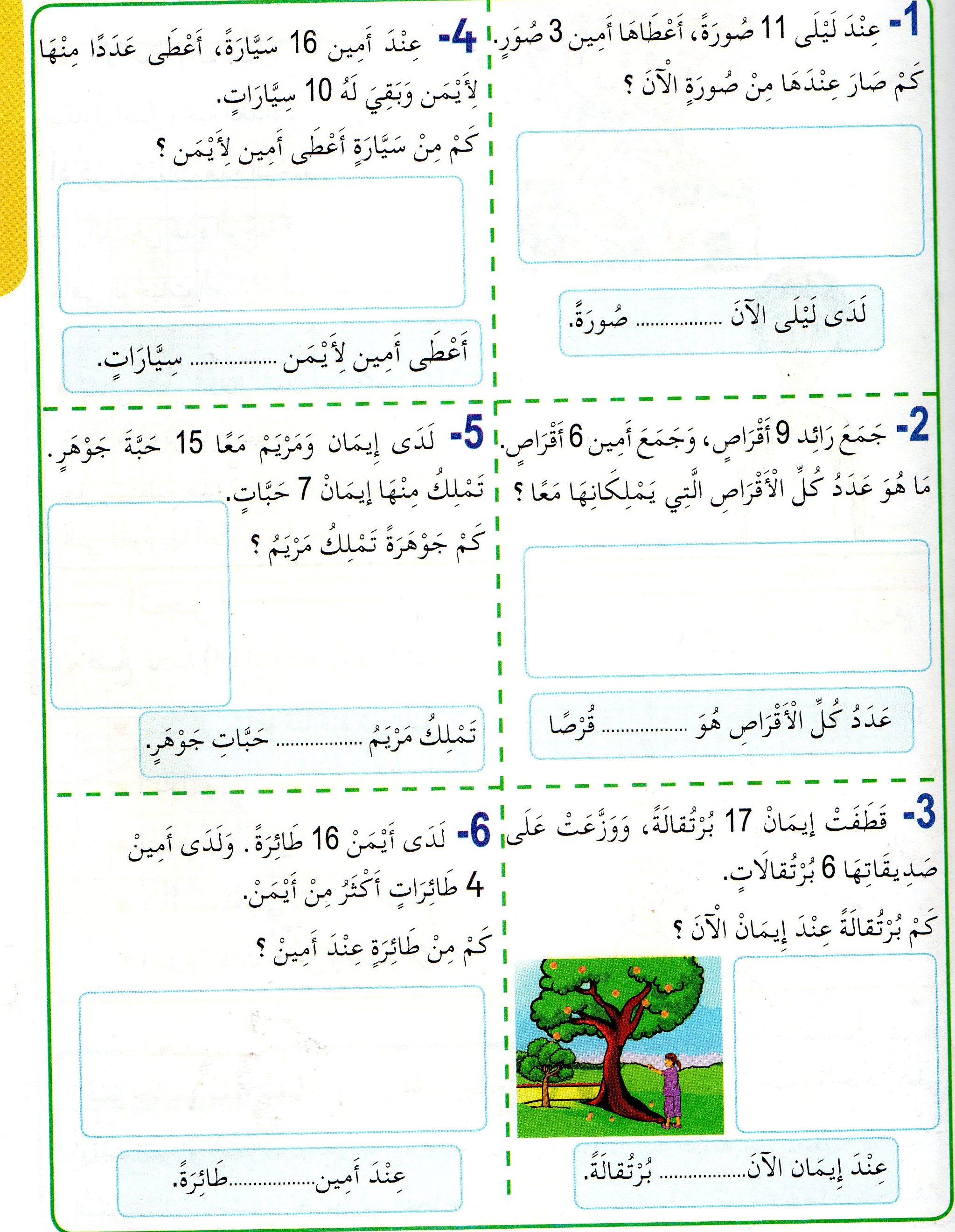 ثم مراقبة أعمال التلاميذ مرحليا (التصحيح يكون بقلم ملون أخضر)مرحلــــــة بنــاء التعلمــــــاتتقويم الإنجازاحسب المجموع:.......=5+14احسب الفرق........=8-17التدريـــب والاستثمـارالتقويـــــــــــــــمالوضعيات التعلمية والنشاط المقتـــــــــــــرحالمراحــــــليذكر لاحق عدد معلومالسيــــاق:لدينا علبة بها 29 قريصة،وبدأنا نضيف القريصات واحدة بعد الأخرى.السنـــد:علبة بها 29 قريصةالتعليمـــة:لنذكر القريصات الموجودة داخل العلبة في كل مرةيطلب من تلميذ ذكر عدد القريصات قبل الأنطلاق في الزيادة،يضيف واحدة وممن يليه ذكر العدد وهكذامرحلة الأنطلاقيلاحظ النماذج ويرسم مثيلاتها على أوراق العمل/الكتابمرحلة اكتشف.01-عرض المشكل:يفوج المعلم التلاميذ ويوزع عليهم النموذج ثم يقول:لاحظ رسم الحيوان في النموذج.ماسمه؟شرعت ليلى في نقل النموذج على الورقة.اكملهالإجراءات(البحث):سيرورات مختلفة لإتمام رسم الحيوان.المناقشة والتبادل:يعرض كل فوج نتائجه (تعلق الأعمال على السبورة) وتتم مناقشتها.الحوصلة والتأسيس:في هذه المرحلة يتم التصديق على النتائج الصحيحة وابعاد الخاطئةمرحلة الإنجاز:مطالبة التلاميذ بملاحظة النموذج (أنجز)ص25يشرح لهم طريقة العمل ويحثهم على استعمال المسطرة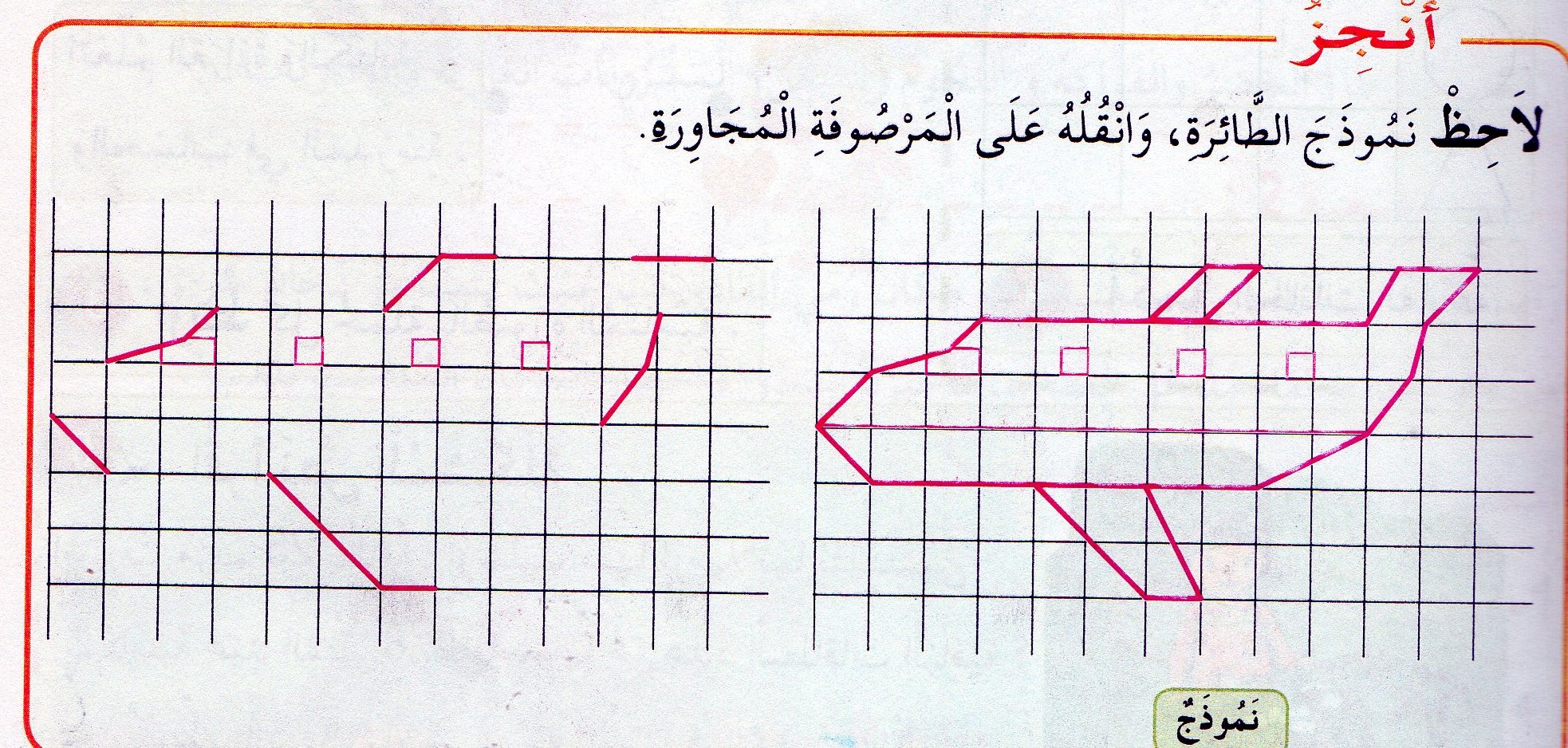 مرحلــــــة بنــاء التعلمــــــاتقراءة الحوصلة.عن طريق أسئلة يتم التوصل إلى نص:تعلمتالتدريـــب والاستثمـــــــــــــــارالتقويـــــــــــــــمالوضعيات التعلمية والنشاط المقتـــــــــــــرحالمراحــــــلذكرنا يا.......بحديث الرسول صلى الله عليه وسلم حول طلب العلم.السياق:يكتب المعلم العبارة:العلم نور والجهل ظلام.السند:العبارة.	التعليمة:لماذا تأتي كل يوم إلى المدرسةمرحلة الأنطلاقيلاحظ يستمع ويجيب عن الأسئلةأقرأ وألاحظ:يقرأ المعلم النص (ص26)عدة مرات .يحاور التلاميذ حول معنى النص.مع من عاد أمين من المسجد؟في رأيكم ماذا كان يفعل في المسجد؟ماذا قال لجده في الطريق؟هل قرأ الجد الآية؟يطلب من التلاميذ فتح الكتب وملاحظة الصورة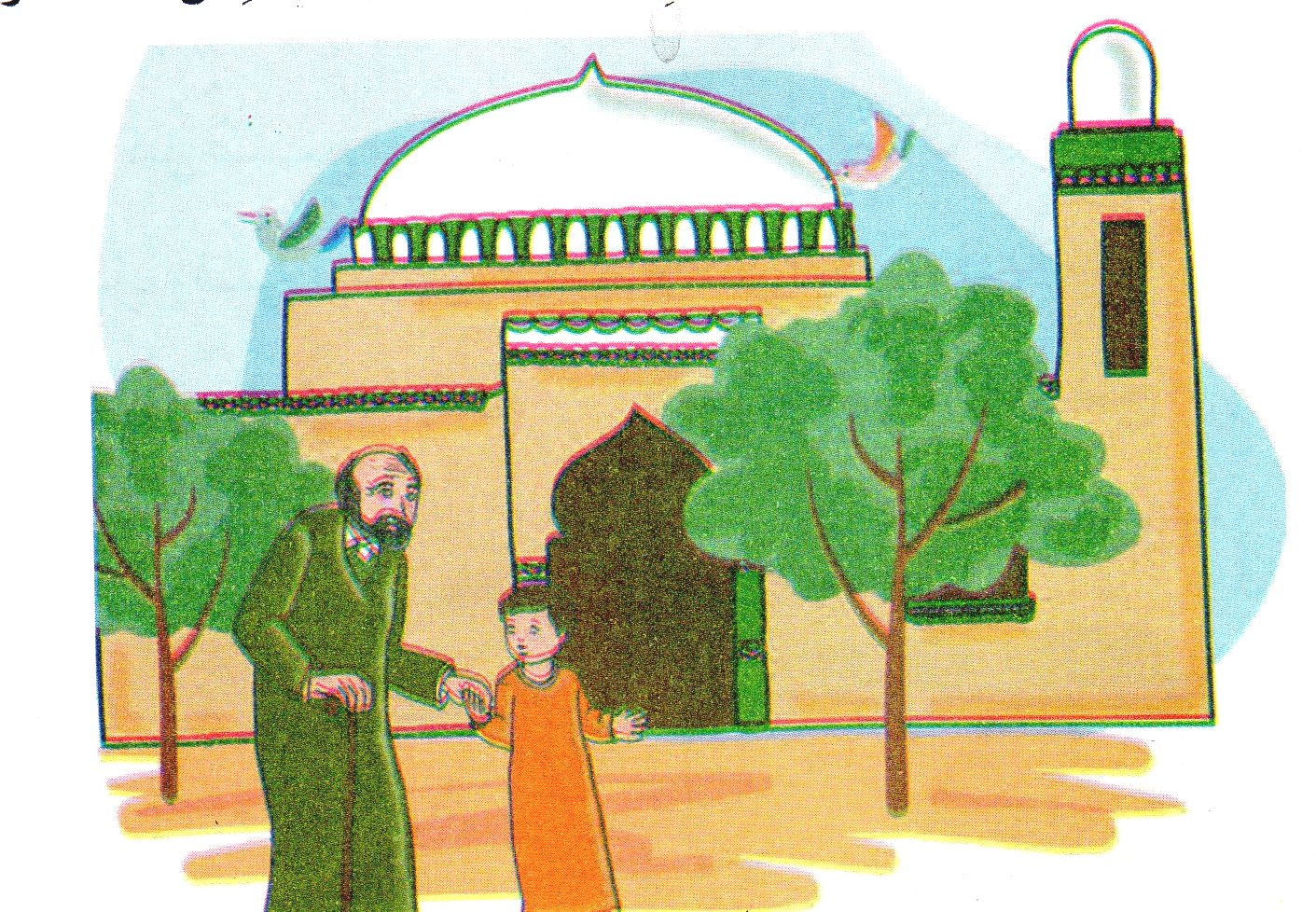 طرح أسئلة.ماذا ترى في الصورة؟عم يتحدثان؟اقرأ الآية يا........يكتب المعلم الآية بخط واضح،يشرحها شرحا مبسطاويحاور التلاميذ حول معناها.ثم يسأل:أيهما تفضل أن تجعله صديقا لك.الذي يعرف القراءة والكتابة أو الذي لايعرف القراءةوالكتابة.يعقب المعلم على إجابات التلاميذ بقوله:الله سبحانهيحب الولد المتعلم ولايحب الولد الجاهل.ثم يقول:أيهما تفضل أن تكون؟هل تحمد الله على نعمةالعلم؟أتعلم:قراءة العبارة وفهم معناها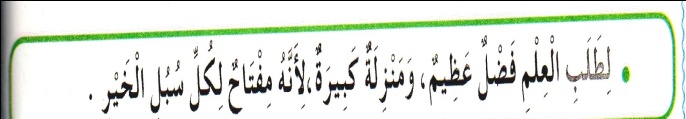 مرحلــــــة بنــاء التعلمــــــاتمراقبة الإنجاز وتقويمهلديك جار لايذهب إلى المدرسة.قدم له نصيحةالتدريـــب والاستثمـــــــــــارالتقويـــــــــــــــمالوضعيات التعلمية والنشاط المقتـــــــــــــرحالمراحــــــليجيب عن الأسئلةأين تتعلم القراءة والكتابة؟هل اشتقت إلى مدرستك أثناء العطلة؟مرحلة الأنطلاقيكتشف المحفوظةينصت إلى قراءة الأستاذ ،يدرك المعنى الإجمالي ويجيب عن الأسئلةيحفظ المقطع الأول من المحفوظةمرحلة التقديم وشرح المعنى الأجمالييكشف الأستاذ عن نص المقطوعة مكتوبة بشكل جميل وواضح لإضفاء الجانب الجمالي عليها.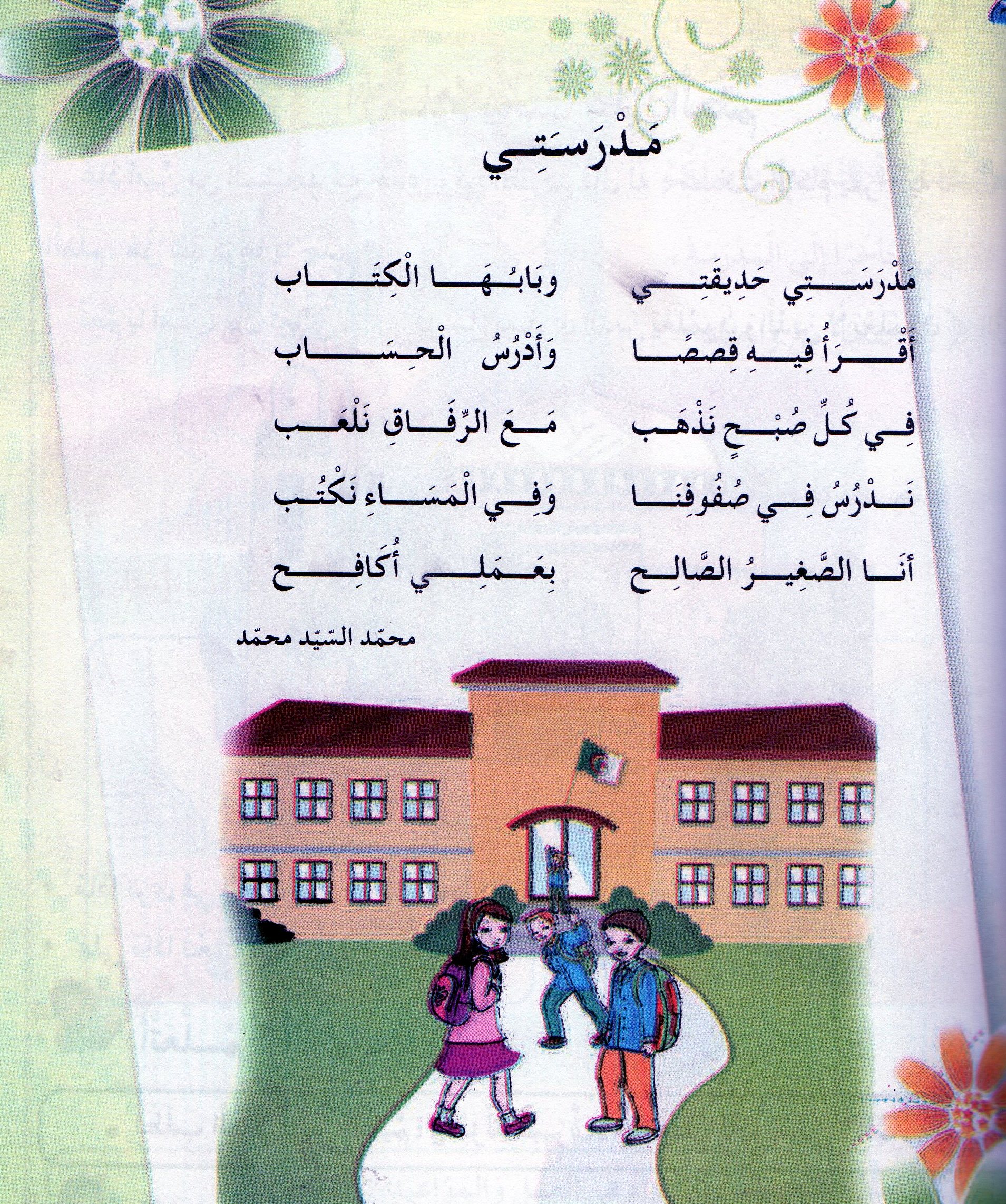 قراءة المحفوظة من طرف الأستاذ قراءة واضحة تتخللها الإيماءات لتقريب المعنىتقديم المعنى الإجمالي للقطعة تتخللها أسئلة لقياس الفهم.ماذا تدرس في مدرستك؟مع من تذهب كل صباح؟متى تكتب؟ماالفائدة من الدراسة؟مرحلة التجزئة والتحفيظ.يجزئ الأستاذ القطعة إلى ثلاثة أجزاء حبذا لو تكون حسب الأفكار الجزئيةيكتب الجزء الأول على جانب آخر من السبورة ويتم تحفيظهمرحلــــــة بنــاء التعلمــــــاتيؤدي المقطع الأول آداء سليماآداء المقطع الأول من المحفوظةالتدريـــب والاستثمـــــــارالتقويـــــــــــــــمالوضعيات التعلمية والنشاط المقتـــــــــــــرحالمراحــــــليسترجع المعلوماتيحاور الأستاذ التلاميذ حول مضامين الدروس السابقة لقياس مدى التذكر لديهماستعمال الرصيد اللغوي.الظواهرالنحوية والصرفية......مرحلة الأنطلاقيكتشف الأنشطة وينصت إلى شرح المعلم.ينجز النشاط الأول.يراقب عمله ويصحح إن أخطأالنشاط الثانيالنشاط الثالثيوزع الأستاذ أوراق الوضعية الإدماجية على التلاميذ ويشرح لهم الأنشطة مرحليا .يطلب منهم إنجاز النشاط الأول تليه المراقبة والتصحيح الجماعي على السبورة فالفردي الأنشطة:اللغة العربية.ضع:(أين،كم)في المكان المناسب ولا تنس وضع العلامة؟.إلى............تشير الساعة الآن              .........تتوجه ياأخيسألك المعلم فقال:....قضيت العطلة          قالت الأم:بِـ..... اشتريت الخبزلاحظ الجملة وأكمل.أنتما تراجعان الدرس                          أَنْتَ..............................أنتم....................                         أنتن...............................التربية الإسلاميةضع العلامة         أمام الجملة الصحيحة          أتأخر عن موعد الدروس.أنجز فروضي وأحضر دروسي.أنصت إلى شرح المعلم.أطلب من الكبار أن يعلموني.التربية المدنية.املأ الفراغ بالكلمة المناسبة.( يُسَلِّمُ،بِهُدُوءٍ،يُحَيِّي،يَصِلُ)التلميذ المنضبط هو الذي ........باكرا إلى المدرسة ........على أصدقاءه عند بابها يدخل.........إلى الساحة و.......العلم الوطني.مرحلــــــة بنــاء التعلمــــــاتمراقبة آداء المتعلم،يثي على المجتهدين لخلق جو من التنافساكمل الآية:يرفع الله الذين.......................................التدريـــب والاستثمــــــــارالتقويـــــــــــــــمالوضعيات التعلمية والنشاط المقتـــــــــــــرحالمراحــــــليشاهد الصورة.يجيب عن السؤالالسيــــاق:أنت تكثر من أكل الحلويات وشرب المشروبات الغازية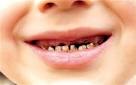 السنـــد:صورة ولد بأسنان مسوسةالتعليمـــة:كيف تصير أسنانك بعد مدة؟عند من يأخذك أبوك؟لماذا؟مرحلة الأنطلاقيلاحظ الصورة ويجيب عن السؤال.يلاحظ التغيرات التي طرأت على الولد.يجيب عن الأسئلة.يتوصل إلى الأثر الكتابي- مرحلة الملاحظة والبحث.يطلب الأستاذ من التلاميذ فتح الكتاب ص 24 وملاحظة الصورة.يتناول أمين وجبة الغذاء.(الاستعانة بمكونات وجبة الغذاء)اذكر مكونات هذه الوجبة. هل هي وجبة كاملة؟تذكير التلاميذ بالمجموعات الثلاث للأغذية.درسناها العام الماضي(أغذية النمو،الطاقة،الحماية)سم الأغذية التي تناولتها أنت. هل هي مناسبة؟لاحظوا الولد في الأسفل.هو مصاب بمرض:كيف نسميه؟عند العجز يذكرهم باسم المرض.مرض الهزال ناتج عن سوء التغذية.تتناول ثلاث وجبات رئيسية في اليوم.اذكرها.تذكير التلاميذ بالعادات الحسنة قبل وأثناء وبعد الأكل بطرح أسئلة.يحثهم على الأبتعاد عن العادات السيئة للأكل(السرعة،عدم المضغ الجيد،تناول الأغذية المعروضة في الشارع............)مرحلة التجريب والقياس.يستعين المعلم بتلميذين من قسمه أحدهما صحيح البنية والآخر ضعيف(إن وجدا).يطلب من كليهما كتابة التاريخ على السبورة(مثلا).طرح أسئلة.لماذا استطاع ......كتابة التاريخ؟              لماذا لم يستطع ........كتابة التاريخحتى يستطيع .........كتابة التاريخ يجب عليه أن.........مرحلــــــة بنــاء التعلمــــــاتتقويم الأعماليحاور المعلم تلاميذته للوصول إلى نص تعلمت.التدريـــب والاستثمـــــــــــــــارالتقويـــــــــــــــمالوضعيات التعلمية والنشاط المقتـــــــــــــرحالمراحــــــليلاحظ ويجيب عن السؤال.السيــــاق:دعاك صديقك لحضور عيد ميلاده يوم الخميس القادم،قبلت دعوته،ولكن في اليومالمحدد سقطت أمطار غزيرةالسنـــد:صورة،قصة عن الألتزام بالمواعيد.....التعليمـــة:هل تذهب عند زميلك،أو لاتذهب؟لماذا؟مرحلة الأنطلاقيستمع إلى قراءة المعلم.يلاحظ الصور ويجيب عن الأسئلة.أقرأ وألاحظ.يقرأ المعلم النص عدة مرات ويشرحه.يطرح أسئلة حول المعنى العام .مطالبة التلاميذ بملاحظة الصورة من كتاب التلميذ ص27.يطرح السؤال:هل تحب أن تكون مثله؟تنصحه ماذا تقول له؟لاحظ الصورة على اليمين.ماذا يفعل الولدان؟مررت بجانبهما ماذا تفعل؟لاحظ الصورة على اليسار.الولدان يتصافحانأعجبك سلوكهما.ماذا تقول لهما؟هل تصافح زملاءك؟ماذا تقول لهم صباحا/مساءمرحلــــــة بنــاء التعلمــــــاتتقويم الأعماليطرح المعلم أسئلة هادفة للوصول إلى الملخصالتدريـــب والاستثمـــــــــــــــار